――――――――――申込書（個別にエントリー下さい。）―――――――オープンラボと就活塾、　　　　　　　　　どちらも、　申し込む　　　　　　　　　　　　　　　　　　　　　　　　　就活塾のみ、　申し込む１．オープンラボでの、発表形態は下記のとおりです。昨年度の様子２．就活塾の開催日程について　（16：20-17：50　メディアホールで開催する予定）第1回　ジェイブロード　6月26日　　　　第2回　NECソリューションイノベータ　　7月11日第3回　太陽化学　　　　7月調整中　　　第4回　アイシン精機　　　　7月調整中※詳細は、申し込みのあった方優先に、学生メール宛へご連絡します。２の両申込締切：　６月２３日（月）までに、生物資源学部校舎1階事務フロアの社会連携カウンター（担当：羽津本）へご提出下さい。記入者氏名／学籍番号所属研究室・教員　　　　　　　印演目内容時間・場所ポスターブース自分の研究を発信する力・相手の話を聞く力を養うため、ポスターや実物展示を用いてプレゼンテーションをしてもらいます。限られた時間（90分）のなかで、日頃お話しする機会がない社会人と、自分の研究を通して対話することで、自分が本来持っているコミュニケーション能力を理解し、これからの就活に備える趣旨があります。16：10～17：30大講義室周辺の各教室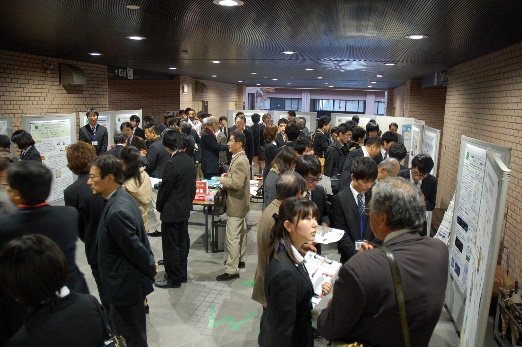 ポスターセッションを行った学生の様子多くの方とお話出来た。研究内容をわかりやすく伝えるよう心がけたが、対話の中で、自分の語彙力や表現力の必要性を感じた。